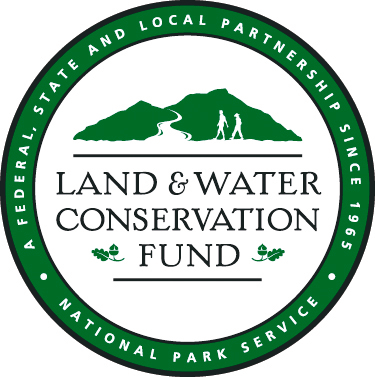 INTRODUCTIONPURPOSEThe Land and Water Conservation Fund (LWCF) stateside grant program (54 U.S.C.A. § 200305 formerly P.L. 88-578) was established to encourage and assist local and state government agencies in creating new and expanded high-quality public outdoor recreation areas and facilities by providing (1) for statewide planning and (2) for financial assistance.  The program became effective January 1, 1965.  It is financed primarily from revenues derived from outer continental oil and gas leasing and is appropriated by Congress.  This is a federal grant to the State of Utah that is sub-granted to local governments for specific outdoor recreation projects.SCOPE OF GRANTSAssistance may be provided for acquisition (Acquisition Grant) of real property for public outdoor recreation use and/or development (Development Grant) of outdoor recreation facilities on property owned by the applicant.  Projects that include acquisition and development (Combined Grant) are also within the scope of the LWCF grant program.  Projects should serve the needs of the general public rather than special interest groups.TERMSGrants require at least a 50% state or local match.  Approved projects are funded on a cost reimbursement basis.  Eligible projects must be in accordance with the Utah’s Outdoor Recreation Plan (UORP) – otherwise known as Statewide Comprehensive Outdoor Recreation Plan (SCORP).  The applicant must agree to permanently/perpetually dedicate approved projects sites for public outdoor recreation use and accept responsibility for the operation and maintenance of the facilities. The state retains 10% of the federal match for program management and is included in the state or local match.CONTACT INFORMATION	LWCF Grant Coordinator:  Susan Zarekarizi	Phone: 385-239-3232	E-Mail:  susanzarekarizi@utah.govELIGIBILITY REQUIREMENTSELIGIBLE PARTICIPANTS		1. State agencies		2. Counties		3. Incorporated cities and towns		4. Special improvement or service districts		5. Federally recognized American Indian TribesELIGIBLE PROJECTSACQUISITION PROJECTS: Projects solely devoted to the acquisition of land for the development of public outdoor recreation. Utah’s LWCF grant program does not fund acquisition projects for trailheads, individual/single/stand-alone trail alignments or Rights-of-Ways. Funding for trails is provided by Utah’s Recreational Trails Program and Motorized Trail Program.1.  All projects involving land acquisitions are subject to the provisions of the “Uniform Relocation Assistance and Real Property Acquisition Policies Act of 1970,” as amended (P.L. 91-646).  Failure to comply with P.L. 91- 646 may result in project ineligibility for LWCF assistance.  This Act deals with two major areas of concern:The establishment of uniform policies and procedures that must be followed when acquiring real property so that all persons receive fair and equitable treatment and be offered the fair market value for their property as determined by a competent appraiser.The establishment of a uniform policy for fair and equitable treatment of persons who must relocate their homes, farms or businesses as a result of a federal or federally assisted action.2.  In order to comply with P.L. 91-646, the following steps should be taken:Initial contact is made with the property owner.  No price is negotiated at this time.An appraisal is completed by a qualified appraiser using standards that are in accordance with the current “Uniform Appraisal Standards for Federal Land Acquisitions” (Yellow Book). The owner must be given the opportunity to accompany the appraiser during inspection of the property.  This should be documented by the appraiser in his report or by the acquiring agency.The State may approve the preparation of a waiver valuation per 49 CFR 24.102(2)(ii) for acquisitions which are uncomplicated and the estimation of value of the real property is less than $10,000.  The waiver valuation cap can be raised to $25,000 if the acquiring agency offers the owner the option to have an appraisal and the owner elects to have the agency prepare a waiver valuation instead. Appraisals for more than $25,000 must be an analytical narrative report involving the application of standard techniques, such as comparative or market value, cost less depreciation, and income approaches to value.The owner must be advised in writing of the fair market value of his property and of his rights concerning relocation and replacement housing assistance if applicable.  A written offer to purchase should then be made at the approved appraisal value.  Forms for the offer to purchase and statement of just compensation are available upon request.A minimum one-year option should be secured based on the appraised value, prior to making application for LWCF assistance.   An option agreement may constitute an acceptable written offer to purchase if it is made at the appraised value.Only in unusual circumstances may acquisitions at less than fair market value be eligible.  If an owner has been offered the fair market value for his property but desires to sell for less, the seller must provide a written waiver of his right to just compensation, indicating the reasons for accepting less.  Waiver forms are available upon request.No retroactive acquisition costs are eligible for grant assistance, with the exception of option payments that may be used against the purchase price upon acquisition.The owner must be reimbursed for certain costs of acquisition, such as title insurance and transfer fees.If displacement of any person will result from this action, P.L. 91-646 requires that written notification be given to the occupants, at the time negotiations begin, that advises them of their rights and entitlements.  Owner-occupants and renters are entitled to certain financial aid as a result of their forced relocation.3.  Acquisitions that are not eligible for assistance include the following:Acquisition of an historical structure where the principal interest is in the structure itself and the structure does not otherwise contribute to outdoor recreation. Acquisition of property for primarily historic/cultural purposes wherein outdoor public recreation would be constrained or curtailed by the properties historic values/resources.Acquisition of property as part of a larger project where public outdoor recreation use cannot be identified within the particular tract itself.Property with a primary use other than public outdoor recreation.Property that is encumbered by or will be encumbered by a conservation easement that may limit or curtail public outdoor recreation. 4.  The project sponsor must acquire fee title to the land. Reservations and rights held by others are permissible only if it is determined that public outdoor recreation purposes would not be affected. If the project sponsor cannot show adequate control and tenure of the divided estate, then the acquisition is not eligible. The project sponsor shall provide a description of all outstand rights held by others and identify them on the Section 6(f)(3) boundary map (this include easements and rights of ways). DEVELOPMENT PROJECTS: Projects involving the development of public outdoor recreation and related facilities that directly support the public recreation use of the area. Utah’s LWCF grant program does not fund development projects for trailheads or individual/single/stand-alone trails that are not part of an existing recreation facility. Funding for trails is provided by Utah’s Recreational Trails Program and Motorized Trail Program.1.  Participants must own fee title to the land on which development will occur. The land must be free of encumbrances that could curtail public outdoor recreation. Property that is encumbered by or will be encumbered by a conservation easement that will/may limit or curtail public outdoor recreation is ineligible for LWCF grants.2.  Development plans should be based on the needs of the public.  Facilities should be attractive and consistent with the setting.  Depending on the nature and location of the project, improvements and structures should be designed as much as possible to be in harmony with the natural environment.3.  Compliance with P.L. 91-646, “Uniform Relocation Assistance and Real Property Acquisition Policies Act of 1970”, is required for development of project sites acquired after January 2, 1971.    A statement of compliance with this Act is required as part of the application for grant assistance.4.  Assistance may be available for development of a broad range of public outdoor recreation facilities; however, projects that are not eligible for grant assistance include the following:Restoration or preservation of historic structures; however, outdoor recreation facilities and their support facilities in conjunction with historical structures or sites may be eligible for assistance.Development of areas and facilities to be used primarily for semi-professional or professional arts and athletics, such as professional type outdoor theatres and rodeo arenas. Grandstands or large bleachers.Development of amusement facilities (such as merry-go-rounds, ferris wheels, children’s railroads, pioneer towns, livestock and produce exhibit facilities and allied exhibit type developments), convention facilities, commemorative exhibits, or the construction of facilities, including their furnishings, that are only marginally related to outdoor recreation.Construction of and furnishings for employee residences.Construction or renovation of lodges, motels, luxury cabins, or non-austere cabins.  However, cabins and group camp dormitories of a simple, austere design may qualify.  If the group camp facilities are to be designated for specific groups or if specific groups will be given priority use, the development does not qualify for assistance.  An example would be an area designed specifically for Boy Scout use.Development projects in new or previously undeveloped recreation areas that consist solely of support facilities, unless it is clearly indicated in the project proposal that they are required for proper and safe use of an area that does not require additional outdoor recreation facilities to be functional (such as construction of restrooms at a public nature study area), or that necessary outdoor recreation facilities are being developed concurrently without grant assistance.Support facilities, such as roads and sewer systems, exclusively to serve ineligible facilities.  However, if the support facilities will serve both eligible and ineligible facilities, the cost may be prorated between the two uses.Development of nature and geological interpretive facilities that go beyond interpreting the project site and its immediate surrounding area.Development of outdoor recreation and outdoor recreation support facilities for which an Exhibit “R” of a utility company’s license application, filed with the Federal Power Commission, indicates are to be developed without Federal financial assistance.Development of school athletic facilities, such as stadiums, running tracks for interscholastic athletics, and athletic fields with grandstands or more bleacher capacity than would normally be required for non-interscholastic athletic use.Enclosed recreation facilities, with the exception of support facilities, swimming pools and ice rinks.Construction of community centers, fire/police stations, cell towers, water tanks and other governmental buildings/facilities.Trailheads or individual/single/stand-alone trails that are not part of an existing recreation facility. Funding for trails is provided by Utah’s Recreational Trails Program and Motorized Trail Program.5.  The “Flood Disaster Protection Act of 1973”, P.L. 93-234, requires the purchase of flood insurance as a condition of receiving any Federal assistance in a flood plain area, identified as such by the Federal government as an area that has special flood hazards, and located within a community currently participating in the National Flood Insurance Program.  Insurable improvements are restrooms, bathhouses, interpretive buildings and maintenance buildings.6.  LWCF projects must be designed and constructed to comply with the “Uniform Federal Accessibility Standards”.  Compliance with the Architectural Barriers Act of 1968, 42 U.S.C. 4151-4157, Americans with Disabilities Act of 1990 (amended in 2010), and Section 504 of the Rehabilitation Act of 1973, 29 U.S.C. 792, is mandatory.7.  All new utility lines within the project site must be placed underground. Existing lines under 15 KV may be placed underground with grant assistance as part of the application proposal.8. Any easements or rights of ways located under or across the property to be encumbered may not curtail or restrict public outdoor recreation. Copies of all easements and rights of ways that impact the project area must be supplied with the application.COMBINED PROJECTS: Projects that involve both the acquisition of land and recreational development of said land. Utah’s LWCF grant program does not fund acquisition projects for individual/single/stand-alone trail alignments or Rights-of-Ways. Utah’s LWCF grant program does not fund development projects for individual/single/stand-alone trails that are not part of an existing recreation facility. Funding for trails is provided by Utah’s Recreational Trails Program and Motorized Trail Program.As the name suggests, the eligibility requirements for combined projects include all the criteria from Acquisition and Development Projects in order to be considered for funding.	New Closeout RequirementBefore a project is finalized through National Park Service closed out procedures, which includes the final reimbursement, the sponsor is required record a notice of the grant agreement in the appropriate county recorder’s office. The notice must include the final signed and dated project boundary map made part of the state agreement and a statement that identifies that the property has been acquired and/or developed with Land and Water Conservation Fund assistance and it cannot be converted to other than public outdoor recreation uses without the written approval of the Secretary of the Interior.OPERATION AND MAINTENANCE OF PROJECT SITESProperty acquired or developed with assistance from the LWCF shall be permanently/perpetually dedicated for public outdoor recreation use.  Any change from public outdoor use (installation of cell towers, construction of a fire house, sale to private entity or school district - as examples) will constitute a conversion of use as outlined in Section 6(f) of the LWCF Act, and will require replacement of the impacted land in accordance with Department of Interior guidelines – the sponsor cannot pay the grant back or move the grant encumbrance to another existing park.Property acquired or developed with assistance from the LWCF shall be operated and maintained as follows:1.  The property shall be maintained so as to appear attractive and inviting to the public.2.  Sanitation and sanitary facilities shall be maintained in accordance with applicable state and local public health standards.3.  Properties shall be kept reasonably safe for public use.  Fire prevention, safeguard, and similar activities shall be maintained to prevent loss of lives to users.4.  Buildings, roads, and other structures and improvements shall be kept in reasonable repair throughout their estimated life so as to prevent undue deterioration and not to discourage public use.5.  Facilities shall be open to the public during reasonable times and seasons.6.  Properties acquired or developed with grant assistance shall remain free from overhead utility lines.  All electrical lines shall be placed underground.7.  Property shall not be converted to non-conforming uses such as cell towers, community centers, libraries, community art centers, fire stations, police stations, senior homes/centers, and/or commercial development, etc. If a sponsor is considering converting the 6F property, they should contact the LWCF Coordinator to insure proper conversion procedures are followed.APPLICATION INFORMATIONPHASE ONE:  LWCF applications are the first stage of a competitive process. All applications are reviewed and the projects are ranked through an evaluation process that has been cooperatively developed by the state and the National Park Service. Proposals are evaluated on:How well the project addresses an outdoor recreation need identified in the 2019 Utah Outdoor Recreation Plan (UORP). Application completenessTechnical meritsPrevious recreation program performanceProject readinessAvailability of local fundingSite visit/inspectionThe highest scoring projects are invited to begin the second phase of the selection process, which includes the final environmental screening process and nomination for approval to the Board of Utah Parks and Recreation. If the applicant successfully completes the second phase, their project may become a potential selection for recommendation to the National Park Service for their approval.An application form is provided which includes the basic information required for grant approval.  Please fill this form out completely.  Incomplete information will only detract from your chances of receiving grant approval.Be specific when identifying the source of your local matching funds.  The local match must at least equal the federal assistance being requested.  Also, donations may not exceed 25% of the total project cost (half the local match) for application purposes. For eligibility applicant must show proof of the donations with a letter of guaranteed support or another document that evidences that the donations will be provided if the applicant is success in securing this grant. If the applicant does not provide evidence of donated funds, their application will be disqualified from the grant round. The state retains 10% of the federal match to run the grant program, but you are required to cover the 10% match.Do not reorder or change the questions in the grant application. Any modification to the application other than filling out the sections may disqualify the application from consideration. Additional information and attachments are required as explained on the application form.  Some of the forms mentioned are provided and require only signatures.  Others require some planning and careful thought.  Remember, your project will be competing with many others from all around the state.The LWCF Preliminary application must be postmarked no later than May 1, 2021. In person deliveries will be accepted until close of business April 30, 2021. Deliver 2 complete, printed, and signed copies of the preliminary application and attachments to:Utah Division of Parks and RecreationLand and Water Grant Program1594 W. North Temple, Suite 116Salt Lake City, UT 84114.Faxes and E-Mailed submissions will NOT be accepted. Applicants are responsible for effecting delivery by the deadline above; late submissions will be rejected without consideration.PHASE TWO:  The preliminary application phase is used to rank applicants and determine which projects best meet the public outdoor recreation needs for the public. The highest ranked projects are presented to the Utah Division of Parks and Recreation’s Board for nomination to the National Park Service. The nominated project sponsors must now complete the second phase of the project application. Due to the fact that the LWCF state-side assistance program is a federal program, the sponsors may be required to complete an environmental analysis of the project site and its impacts. This includes cultural compliance. These studies must be completed in compliance with the National Environmental Protection Act (NEPA) P.L. 91-190 and the National Historic Preservation Act (NHPA) P.L. 89-665. The Division will work with each sponsor to determine the proper NEPA pathway. These added costs are the sole responsibility of the sponsor, but may be reimbursable. For additional information and assistance please call the LWCF Coordinator at (385) 239-3232 or email: susanzarekarizi@utah.gov.2021 Land & Water Conservation FundPreliminary Application1.  Applicant InformationSponsor Name: Contact Name and Title:Sponsor Address: _________________________________________________________________________________________________________________________________________	City						State				ZIP CodeContact’s Phone (       )Contact’s E-mail Address:Name, address, phone number, and e-mail of person to receive notification of preliminary application status if different from contact:2.  Legislative InformationUS Congressional District #:		Legislator Name:Utah House District #:                      	Legislator Name: Utah Senate District #:			Legislator Name:3.  Summary Project InformationProject Name:Project Address:______________________________________________________________________________________________________________________________________________	City						State				ZIP CodeProject Type: _____ Acquisition     _____Development     _____CombinedAre matching funds readily available and budgeted? What is the source of this funding?Was the project site previously funded with LWCF Funds? ____ Yes, ____NoIf yes, provide the LWCF project number, 49-00_______.What are the estimated annual operation and maintenance costs of this project?Estimated Start Date: ________________   Estimated Completion Date: _________________Control and Tenure of the project area (attach all appropriate deeds, easements and/or leases – easements and leases must be granted in perpetuity): _____Fee Simple    _____Easement     _____Lease Agreement     Other:Is this property encumbered by a conservation easement or are there plans to encumber the property with a conservation easement sometime in the near future?If the answer is yes and there is an existing easement then, include a copy of the recorded conservation easement. If the conservation easement is proposed, please provide a description of the proposed restrictions the easement will place upon the land.What is the total number of acres of the park?Give some brief driving directions:Project Description (Concise description of the work elements to be completed):What primary community(s)/locality(s)/area(s) will be served by this project? Provide a short description of the community, geographic location, and population dynamics.Is the project in a designated flood hazard area?______  If yes, is the project covered by flood insurance? _____Yes    _____NoAre there hazardous wastes located on or near the project area? _________ If yes, please explain.Are there any overhead transmission lines within the proposed project boundary?______ If yes, please explain. (This federal grant requires all overhead powerlines under 15kv be buried.)Will any of this project be financed through the sale of existing recreation property?______ If yes, please explain.Attach the Property Deeds for the Project Area – Project cannot be processed without deeds evidencing of ownership by the sponsor. This requirement does not apply to property acquisitions.Attach any easements or rights of way that impact the proposed project area. Any easements or rights of ways located on or across the property to be encumbered may not curtail or restrict public outdoor recreation. All overhead utilities must be buried if they are located within the grant/project boundary.Attach a resolution by the sponsor’s governing body approving the application for the LWCF grant – Can be evidenced by a letter of support or a certified copy of the meeting minutes of the governing body.4.  Project Funding – Development or Combined Projects Only. If your project is acquisition only, skip to step 5. If you have a Combined project fill out Section 5 as well as this section.The federal government’s indirect rate rules require the state’s LWCF program to add indirect costs to the total project. The project sponsor is responsible for covering the total cost of the project including the indirect costs. To close out the project the sponsor will need to show receipts for work done total grant amount including the indirect costs. If you have not done so, please download the Grant Application Funding Worksheet 2021.xlsx from Utah State Parks LWCF Grants page. You will need to print out completed copies of all the worksheets identified below and include them with this grant package. You may also email the workbook, but print outs are required for a complete grant package. If you would like to email the workbook as well, send it to susanzarekarizi@utah.gov and identify the grant package it references. Do not email the whole grant package, it must be mailed or hand delivered. For questions contact Susan Zarekarizi at the email referenced above or you may call at 385.239.3232. It is highly recommended an applicant begin the budgeting process of this application as soon as possible.Total Funding WorksheetUse the Total Funding Worksheet (First Tab) of the Grant Application Funding Workbook 2021.xlsx to determine your total project funding. Please copy the following information from that worksheet. Do not modify any portion of the worksheet except the proposed project total (Cell B5).Total Grant Cost (Cell D11):Total Grant Cost Share Federal LWCF (Cell B11):Total Grant Cost Share Sponsor (Cell C11):Source of Funding Worksheet – donations may not exceed 25% of the sponsor’s match.Complete the Source of Funding Worksheet (Second Tab) of the Grant Application Fund Worksheet 2021.xlsx. If any of the funding for the project will come from other grant sources, then provide the requested information below (Other Grant Funding Sources Continued).Other Grant Funding Sources ContinuedName of Grant: _______________________________ Agency: ________________________Type of Grant: ________________________________ Grant Status: ___Approved ___Pending	Name of Grant: _______________________________ Agency: ________________________Type of Grant: ________________________________ Grant Status: ___Approved ___Pending	Budget Detail WorksheetComplete the Budget Detail Worksheet (Third Tab) of the Grant Application Fund Worksheet 2021.xlsx. You may add as many items as you need to properly account for the items/facilities proposed for development. Budget NarrativeThe federal government is now requiring a written budget narrative that better explains where and how the costs of the items in the Budget Detail were determined. The budget narrative must reference the categories and items presented in the Budget Detail Worksheet. The first paragraph should address how the budget was developed.If there is a specific item in the budget detail that requires a detailed explanation for why it may cost more and be necessary; it can be singled out in its own paragraph. Otherwise, the narrative items/details may be described in paragraphs that provide the explanation for the costs of each overall category (Contracting, Construction, Equipment). If In-Kind or Volunteer Labor is included, the narrative must detail the positions, the work they will perform, estimated time involved, and salary information (may not include benefits).You may add the narrative information here or in the Budget Detail Worksheet (just below the provided spreadsheet), either will be acceptable.5.  Property Acquisition Cost Estimates (Complete for Acquisition or Combined Projects- Otherwise Proceed to Section 7) 6.  Land Acquisition Summary Information (Complete for Acquisition or Combined Projects Only – Otherwise Proceed to Section 8)What is the anticipated acquisition date:Current owner(s) name(s):Is there an option agreement or similar agreement for purchase of the property? (Attach a copy of the agreement to this application)Will anyone be displaced and relocated?If the answer to 7.D is yes, then list the number of people to be displaced and relocated.Provide/attach a signed statement of compliance with Public Law 91-646, The Uniform Relocation Assistance and Real Property Acquisition Policies Act of 1970.What, if any, anticipated revenue will the applicant receive from the property prior to its development for recreation? (Sale of crops or improvements, rentals, leases, fees, etc.)What will be then interim use of the property prior to development?When will the development of acquired property begin?Note: Enclose with this application an appraisal prepared by a qualified appraiser in accordance with the “Uniform Appraisal Standards for Federal Land Acquisitions” (USFLA or yellow book). It is recommended that you include/enclose a fully executed option to purchase or similar agreement with at least a one year option based upon the appraised fair market value of the property. If the agreement for purchase is less than fair market value, then include evidence that the owner was provided with a written offer to purchase for the fair market value, but was willing to sell for less.7.  Project Details – Do not be brief, answer these questions with enough detail to full describe your project and its benefits to the community it serves.Describe the project in detail. Include:The scope of work/facilities you intend to include using the funds requested. If the park is to be built in phases, then describe each phase in detail. Include how the park will be completed if no LWCF funding is received for future phases. If the project is phased, the phase that is applied for must provide a functional facility that will support public outdoor recreation. Each type of recreation use/activity provided by the project (Include and identify active and passive recreation opportunities).How the project will comply with the American with Disabilities Act (ADA). Be specific.Seasons and hours of operation.Identify how the project will address one or more of the state-wide recreation needs as identified in the 2019 Utah Outdoor Recreation Plan (must include page(s) referenced). The plan can be downloaded from the Utah Division of Parks and Recreation LWCF webpage - https://stateparks.utah.gov/resources/grants/land-and-water-conservation-fund/. This discussion should be a minimum of one paragraph in length.Include any other information helpful in describing the project.Describe to what extent the project satisfies priority needs as identified in a current local planning document (Parks and Recreation Master Plan, or a County Comprehensive Plan). Remember to submit the plan or, at a minimum, relevant section from your plan with this application.Describe to what extent the project provides a more balanced mix and wider variety of park and recreation opportunities and facilities within the projects jurisdiction or intended project service area.Discuss local recreation programs and how this project may benefit these programs. Include information of potential users, target population, cross-section of population served, and the operating season for the facilities.Provide a list of parks and recreation sites within your jurisdiction. At a minimum the list should include the name of the park, address or location, size and type(s) of activities.8.  Maps and Plans to be Included with the Application: All maps and plans must be drawn to scale, preferably sized to fit on 8.5”x11” or 11”x17” paper (no submissions larger than 24”x34”), titled appropriately and include a north arrow.General Project Location Map:City/County Map showing the location of your proposed project.Must include major roads and other recreation facilities.Project Boundary Map must identify/depict/include:Clearly identify the area to be permanently dedicated for public outdoor recreation under the provisions of Section 6(f)(3) of the Land and Water Conservation Fund Act. At a minimum the boundary must encompass a viable public outdoor recreation area that is capable of being self-sustaining without reliance on adjoining areas not identified within the scope of the project.The number of acres and any relevant deed references.Adjoining land ownershipMetes and bounds, or similar means of identification.Depict any outstanding rights such as easements, rights-of-ways, and/or deed restrictions. For example, easements for power lines or private access. The easements/ROWs/Leases must be shown on the map – this is a requirement of the National Park Service.If the recreation area includes any ineligible facilities, identify these facilities on the map. Examples of ineligible facilities: schools, police stations, fire stations, senior centers, city/county offices, cell towers, community buildings, historic buildings, and private in-holdings/leases. Master Plan/Site Plan must depict/include:Plan for the development of the proposed site.Existing, proposed, and future outdoor recreational development.Indoor recreation.Non-recreational developments.Existing and proposed roads, trail, parking, and any other public access information determined to be pertinent.Any overhead transmission lines that will be buried as a part of this project. Construction and Floor Plans for Buildings and Structures must depict/include:Elevation and floor plansDesigned to comply with the Architectural Barriers Act of 1968 (Public Law 90-480)Comply with the amended Americans with Disabilities Act of 1990, and the DOI Section 504 Regulations (43 CFR Part 17)2021 Land & Water Conservation FundPreliminary Application Signature Page“On behalf of the Project Sponsor, ______________________________________I hereby certify the information contained in the attached application is true and correct. I understand this application will be rated on the basis of the information submitted and the submission of incorrect or an incomplete application can result in this application being withdrawn from consideration from funding.”“I hereby certify the applicant will comply with all applicable local, state, and federal laws and regulations.”“I hereby certify the availability of funding for the total project costs as represented in this application.”“I hereby certify that the applicant understands that the LWCF program reimburses at 50% and that documentation supporting expenditures must be submitted for verification in order to receive payment, whether partial or full. Further it is understood that 20% percent of the grant must be held back until the project is 100% complete.”“I hereby certify and understand that the property will be protected under Land and Water Conservation Fund Act (54 U.S.C.A. § 200305 formerly P.L. 88-578) and will be held in perpetuity by the sponsor or other eligible governmental agency for public outdoor recreation.”Signature: ___________________________________  Date: ___________________________Title:___________________________________The signed LWCF Preliminary application must be postmarked no later than May 1, 2021. In person deliveries will be accepted until close of business April 30, 2021.Deliver 2 complete, printed, and signed copies of the preliminary application and attachments to Utah Division of Parks and Recreation, Land and Water Grant Program, 1594 W. North Temple, Suite 116, Salt Lake City, UT 84114.Faxes and E-Mailed submissions will NOT be accepted.Applicants are responsible for effecting delivery by the deadline above; late submissions will be rejected without consideration.Unsigned applications will be considered ineligible for funding.2021 Land & Water Conservation FundPreliminary Application ChecklistA complete application package, that is to be considered for a matching grant, must include one copy of each required form and attachment per application. Please make sure each item checked is enclosed and remember to enclose this checklist.DIVISION UTAH STATE PARKS AND RECREATIONSTATEMENT OF COMPLIANCEPUBLIC LAW 91-646Project Title__________________________________________________________________This document is to be completed for all development projects when matching assistance is requested from the Land and Water Conservation Fund.  Please check the statement that applies to you project._____	1.  The project property was acquired more than five (5) years before the date of LWCF grant application._____	2.  The project property was acquired more than two (2) years, but less than five (5) years, before the date of grant application.  (Complete the certification at the bottom of the page.)_____	3.  The project property was acquired by donation from:___________________________________________________________, donor._____	4.  The project property was acquired within the two (2) years preceding the date of application and the assurances required by sections 4630 and 4655 of P.L. 91-646 are attached hereto, or the certification below is completed._____________________________      _____________________     __________________	 (Signature)			  (Title)			     (Date)If items 2 or 4 are checked, please complete the following certification:I, ____________________________________, ______________________________, 	                (Name)					(Title)hereby certify, under penalty for willful misstatement (18 U.S.C. 101), that at the time of the acquisition and last known displacement on the project lands for which this federal financial assistance is being sought, no planning had been initiated by this agency to obtain this financial assistance.					__________________________________________								    (Signature)					___________________________________________								        (Date)Utah State Parks and recreationLand and Water Conservation Fund2021 Preliminary Application and GuidelinesA. Acreage to be Purchased# of acres Parcel 1:# of acres Parcel 2:Appraisal/Reviewed Value$$Estimate of Value$$B. Acquisition Type     Fee Simple$$     Property Easement in perpetuity$$     Donation$$     Partial Sale/Partial Donation$$     Condemnation/Eminent Domain$$     Undefined Purchase Type$$C. Allowable Land Costs     Land$$     Mineral Rights$$     Water Rights$$     Undefined Allowable Costs$$Total Acquisition Estimate$$50% Federal Share (LWCF Grant Funds Requested)$$50% Project Sponsor Match$$NOTICE:  The State collects 10% of the federal share/match for indirect costs. The National Park Service is currently requiring these indirect costs be added to the Total Project Costs. Do not try to include the indirect at this time.CPreliminary Application, Forms (includes excel workbook) and Signature Page (Must be signed and dated)CPreliminary Application Checklist (This form)CProject Sponsor Statement of Compliance, Public Law 91-646CGeneral Project/Park Location MapCProject Boundary Map – must include any easements/ROW/leases impacting the property.CSite PlanCConstruction/Floor Plans for Buildings/StructuresCProperty Deeds for the Project Area – Project cannot be processed without deeds evidencing of ownership by the sponsor.CAny easements or rights-of-ways that may impact the grant area/project boundaryCResolution by Governing Body to Apply for Grant – Can be evidenced by a letter of support or a certified copy of the meeting minutes of the governing body.CProof of Willing Seller (Acquisition or Combined Projects Only)CPreliminary Title Report (Acquisition or Combined Projects Only)CUSFLA  (Yellow Book) compliant Appraisal (Acquisition or Combined Projects Only)CLetters of guaranteed of support. These letters should document the amount and type of donation that may be used as match.